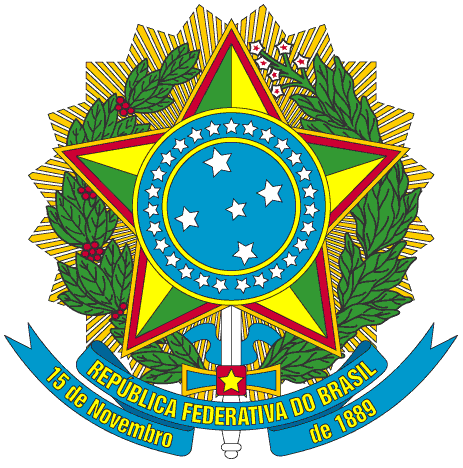 SERVIÇO PÚBLICO FEDERALPORTARIA Nº009/2016/PROEN, DE 1º DE JUNHO DE 2016O PRÓ-REITOR DE ENSINO DO INSTITUTO FEDERAL DE EDUCAÇÃO, CIÊNCIA E TECNOLOGIA DO CEARÁ, no uso de suas atribuições, considerando a Portaria Nº 298 de 12 de março de 2013 e a Portaria Nº 200/GR, de 28 de fevereiro de 2014.RESOLVEArt. 1º - Criar comissão para avaliação do Curso Superior em Ciência da Computação, modalidade bacharelado, apresentado pelo campus Tianguá, tomando por base o Instrumental de Avaliação de Cursos Superiores, aprovado pelo Conselho Superior - Resolução Nº 025 de 25/10/2013.§ 1º -  A comissão será composta pelos seguintes membros:I. Ana Leila Freitas Maciel - Representando o Departamento de Ensino Superior - Siape 1939069II. - Etelvina Maria Marques Moreira - Bibliotecária - Siape 269715III. Hobson Almeida Cruz - Pedagogo - Pedagogo - Siape 2163804IV. Paulo Alberto Melo Barbosa - Docente- Siape 1980437 V.  Reinaldo Bezerra Braga - Docente - Siape 2134464 § 2º - A comissão terá o prazo de 60 dias contados a partir da data desta portaria para apresentar o resultado dos trabalhos.PUBLIQUE-SE                        ANOTE-SE                      CUMPRA-SE	PRÓ-REITORIA DE ENSINO DO INSTITUTO FEDERAL DE EDUCAÇÃO CIÊNCIA E TECNOLOGIA DO CEARÁ, 1º  de junho  de 2016.Reuber Saraiva de SantiagoPró-reitor de Ensino